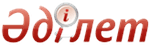 Об утверждении Дорожной карты занятости 2020Постановление Правительства Республики Казахстан от 31 марта 2015 года № 162      Правительство Республики Казахстан ПОСТАНОВЛЯЕТ:



      1. Утвердить прилагаемую Дорожную карту занятости 2020 (далее – Программа).



      2. Центральным и местным исполнительным органам и иным организациям принять меры по реализации Программы.



      3. Местным исполнительным органам ежемесячно, к 5 числу месяца, следующего за отчетным, представлять в Министерство здравоохранения и социального развития Республики Казахстан сводную информацию о ходе выполнения мероприятий Программы, в том числе сводную информацию об использовании средств, выделяемых в рамках реализации Программы.



      4. Контроль за исполнением настоящего постановления возложить на Министерство здравоохранения и социального развития Республики Казахстан.



      5. Настоящее постановление вводится в действие по истечении десяти календарных дней после дня его первого официального опубликования.      Премьер-Министр

      Республики Казахстан                      К. МАСИМОВУтверждена        

постановлением Правительства

Республики Казахстан  

от 31 марта 2015 года № 162 

Дорожная карта занятости 2020 

1. Паспорт Программы      Сноска. Раздел 1 с изменениями, внесенными постановлением Правительства РК от 22.12.2015 № 1029.Наименование               Дорожная карта занятости 2020Основание для              Послание Президента Республики Казахстан

разработки                 – Лидера Нации Н. А. Назарбаева народу

                           Казахстана от 14 декабря 2012 года

                           «Стратегия «Казахстан-2050»: новый

                           политический курс состоявшегося

                           государства»; протокол совещания с

                           участием Президента Республики Казахстан

                           от 23 января 2013 года № 01-7.1Государственный            Министерство здравоохранения и

орган, ответственный       социального развития Республики

за разработку              Казахстан

и реализациюЦель                       Повышение уровня занятости населения,

                           содействие повышению благосостояния,

                           сокращение безработицыЗадачи                     Вовлечение в активные меры содействия

                           занятости самостоятельно занятых,

                           безработных и лиц, входящих в целевые

                           группы населения;

                           развитие кадрового потенциала, в том числе

                           для реализации Государственной программы

                           индустриально-инновационного развития

                           Республики Казахстан на 2015–2019 годы;

                           совершенствование системы оказания

                           адресной социальной помощи.Сроки и этапы реализации   1 этап – 2015 год

                           2 этап – 2016 – 2019 годыЦелевые индикаторы         к 2020 году:

                           уровень безработицы не будет превышать

                           5,0 %;

                           уровень женской безработицы не будет

                           превышать 5,5 %;

                           уровень молодежной безработицы (15–28 лет)

                           не будет превышать 4,6 %.Источники и объемы         На реализацию Дорожной карты

финансирования             занятости 2020 в республиканском бюджете

                           на 2015 год предусмотрено 37,3 млрд.

                           тенге.

                           В последующие годы объем финансирования

                           Программы будет уточняться при

                           формировании республиканского бюджета на

                           соответствующий плановый период в

                           соответствии с законодательством

                           Республики Казахстан 

2. Введение

      1. В своем ежегодном Послании народу Казахстана «Стратегия «Казахстан-2050»: новый политический курс состоявшегося государства» от 14 декабря 2012 года Глава государства указал на необходимость модернизации политики занятости населения в целях расширения доступности производительной занятости, повышения трудовой мотивации и роста доходов населения.

      Необходимые для этого условия подготовлены всем ходом социально-экономических преобразований в Республике Казахстан. В стране создан динамично развивающийся рынок труда, устойчиво повышаются экономическая активность и уровень занятости населения.

      Накоплен опыт антикризисного регулирования. Разработанные в рамках Дорожной карты (2009–2010 годы) меры сохранения рабочих мест и содействия занятости позволили сохранить высокий уровень занятости и в годы временных экономических трудностей, связанных с влиянием мирового финансово-экономического кризиса.

      Вместе с тем неустойчивость мирового развития и динамично меняющиеся в условиях социальной модернизации внутренние реалии выдвигают новые требования к регулированию рынка труда и содействию продуктивной занятости.

      Ответом на эти требования является настоящая программа – Дорожная карта занятости 2020 (далее – Программа). Она является логическим продолжением реализации дорожных карт 2009 и 2010 годов, Программы занятости 2020 и Дорожной карты занятости 2020, реализованных в 2013–2014 годах.

      Программа актуализирована с учетом поручений Главы государства, данных на расширенном заседании Правительства Республики Казахстан от 11 февраля 2015 года в части расширения мер по обеспечению занятости населения и принятию мер по недопущению высвобождения наемных работников. 

3. Анализ текущей ситуации

      2. На расширенном заседании Правительства Республики Казахстан под председательством Главы государства от 11 февраля 2015 года Президентом Республики Казахстан Н. А. Назарбаевым была отмечена необходимость сохранения «Дорожной карты занятости-2020», доказавшей свою эффективность.

      Так, в ее рамках с 2011 по 2014 год было вовлечено в активные меры содействия занятости 462 тысячи человек из категории малообеспеченных, безработных и самостоятельно занятых.

      В результате реализации предусмотренных мер 472 тыс. человек получили содействие в трудоустройстве, из которых 66 % на постоянную работу, а более 121 тыс. человек получили возможность освоить новую профессию, порядка 29 тыс. сельчан получили микрокредиты на льготных условиях.

      Это положительно сказалось на уровне безработицы, который по итогам 4 квартала 2014 года составил 5,0 %, и снизился по сравнению с 2010 годом на 0,8 %.

      При этом численность занятых соответственно увеличилась с 8,1 млн. человек до 8,6 млн. человек. Доля самостоятельно занятых в составе занятого населения уменьшилась с 33 % (в 2010 году) до 29,4 % (4 квартал 2014 года).

      Количество непродуктивно занятых по сравнению с началом 2013 года снизилось с 1,0 млн. человек до 721 тыс. человек.

      Реализация программ молодежной практики и создания социальных рабочих мест способствовала недопущению роста молодежной безработицы.

      Ее показатель сложился на уровне 4,0 % (в возрасте 15–28 лет), что является наиболее низким показателем за последние 20 лет.

      Таким образом, реализация Программы свидетельствует о правильности предпринимаемых шагов, их позитивном влиянии и адресной направленности.

      Выделяемые на ее реализацию из государственного бюджета средства доходят до сельской глубины и способствуют решению накопившихся в обществе проблем.

      Однако, несмотря на предпринимаемые меры и позитивные изменения, национальный рынок труда не сбалансирован. При наличии 458,6 тыс. безработных, из которых большинство лиц в возрасте до 34 лет, сохраняются незаполненные вакансии. Отмечается дефицит рабочей силы, в первую очередь, квалифицированных кадров, работников технического и обслуживающего труда, связанный с низким качеством трудовых ресурсов и отсутствием реальной связи производства и обучения. Примерно треть занятого населения не имеет профессионального образования.

      В структуре занятого населения велика доля самостоятельно занятого населения. Основная часть самозанятых проживает в сельской местности и занята на личном подворье, доходы от которого зачастую находятся на уровне выживания. Значительная часть самозанятых не охвачена системой социальной защиты и поддержки.

      В мировой практике для решения такого рода проблем используются активные программы рынка труда (далее – АПРТ).

      Они предполагают:

      1) развитие трудовых ресурсов (профессиональная подготовка и переподготовка);

      2) увеличение спроса на рабочую силу (субсидирование заработной платы/занятости, открытие новых рабочих мест);

      3) институциональное и информационное обеспечение политики занятости (создание служб занятости, информационных систем, организация информирования);

      4) усиление трудовой мотивации (профессиональная ориентация, оказание обусловленной социальной помощи).

      Общепризнанными компонентами АПРТ, применяемыми в мировой практике, являются:

      1) ранние меры в течение периода безработицы, принимаемые государственными службами трудоустройства (далее – ГСТ), и высокая плотность контактов между лицами, ищущими работу, и консультантами ГСТ;

      2) регулярная отчетность и мониторинг наличия рабочих мест и деятельности по поиску работы;

      3) прямое направление безработных клиентов на вакантные рабочие места; 

      4) составление соглашений о возвращении на работу или индивидуальных планов действий;

      5) направление в АПРТ во избежание снижения профессиональных навыков, способности найти работу или потери стимулирующих факторов в результате продолжительного периода безработицы.

      С учетом возможной адаптации мирового опыта, во исполнение поручения Главы государства, данного на расширенном заседании Правительства Республики Казахстан от 11 февраля 2015 года, а также в соответствии с Законом Республики Казахстан «О занятости населения» разработана данная Программа.

      Она включает в себя механизмы антикризисного реагирования, повышения эффективности регулирования рынка труда, в том числе мониторинга рынка труда, вовлечения малообеспеченного, безработного и непродуктивно самостоятельно занятого населения, а также оралманов и переселенцев, прибывших в регионы, определенные Правительством Республики Казахстан, и включенных в региональную квоту приема оралманов и переселенцев, в активные меры содействия занятости.

      Сильные стороны Программы заключаются в возможности быстрого реагирования на вызовы рынка труда. Слабые стороны Программы заключаются в неисполнении основных индикаторов по охвату целевой группы в случае сокращения бюджетных средств.

      Сноска. Пункт 2 с изменениями, внесенными постановлением Правительства РК от 22.12.2015 № 1029. 

4. Цель, целевые индикаторы, задачи

и показатели результатов реализации Программы      3. Цель Программы

      Повышение уровня занятости населения, содействие повышению благосостояния, сокращение безработицы

      4. Целевые индикаторы Программы

      В ходе реализации задач, поставленных в Дорожной карте занятости 2020, планируется достижение следующих результатов:

      к 2020 году:

      1) лица, самостоятельно занятые непродуктивным трудом, – 5,5 %;

      2) безработные – 11,0 %;

      3) уровень молодежной безработицы (15–28 лет) не будет превышать 4,6 %.

      В рамках Программы в 2015 году государственной поддержкой от их общей численности будут охвачены:

      1) лица, самостоятельно занятые непродуктивным трудом, – 6,1 %;

      2) безработные – 21,0 %;

      3) трудоспособные члены малообеспеченных семей из числа получателей адресной социальной помощи – 20,0 %.

      Сноска. Пункт 4 с изменениями, внесенными постановлением Правительства РК от 22.12.2015 № 1029.

      5. Основными задачами Программы являются:

      1) вовлечение в активные меры содействия занятости непродуктивных самостоятельно занятых, безработных и лиц, входящих в целевые группы населения:

      доля граждан, включенных в состав участников Программы, из числа обратившихся по вопросам участия в ней к 2020 году – 92,0 %;

      доля женщин, включенных в состав участников Программы, из числа обратившихся по вопросам участия в ней, к 2020 году – 44,6 %;

      доля молодежи до 29 лет, включенных в состав участников Программы, из числа обратившихся по вопросам участия в ней, к 2020 году – 43,5 %;

      доля продуктивно занятых в общем числе самостоятельно занятого населения к 2016 году – 64,5 %, к 2020 году – 66,5 %;

      2) развитие кадрового потенциала, в том числе для реализации Государственной программы индустриально-инновационного развития Республики Казахстан на 2015–2019 годы:

      доля трудоустроенных из числа завершивших профессиональное обучение в текущем году в рамках Программы к 2016 году – 70 %, к 2020 году – 71,0 %;

      3) совершенствование системы оказания адресной социальной помощи:

      удельный вес трудоспособного населения в составе получателей адресной социальной помощи к 2020 году – 30 %.

      Сноска. Пункт 5 с изменениями, внесенными постановлением Правительства РК от 22.12.2015 № 1029.

      6. Государственными и иными органами, ответственными за достижение целей, целевых индикаторов, задач, показателей результатов являются: Министерство сельского хозяйства Республики Казахстан, Министерство образования и науки Республики Казахстан, Министерство культуры и спорта Республики Казахстан, Министерство энергетики Республики Казахстан, Министерство по инвестициям и развитию Республики Казахстан, Министерство национальной экономики Республики Казахстан, Министерство финансов Республики Казахстан, акимы областей, городов Астаны и Алматы. 

5. Основные направления, пути достижения целей и задач

Программы, соответствующие меры      7. Реализация Программы осуществляется по следующим направлениям:

      1) обеспечение занятости через развитие инфраструктуры и жилищно-коммунального хозяйства;

      2) стимулирование предпринимательской инициативы;

      3) обучение и содействие в трудоустройстве и переселении, с учетом реального спроса работодателя.

      Приоритетными населенными пунктами для реализации государственной поддержки по обеспечению занятости через развитие инфраструктуры и жилищно-коммунального хозяйства, а также стимулированию предпринимательской инициативы являются опорные сельские населенные пункты.

      Сноска. Пункт 7 с изменениями, внесенными постановлением Правительства РК от 22.12.2015 № 1029. 

Первое направление: обеспечение занятости за счет развития

инфраструктуры и жилищно-коммунального хозяйства      8. Данное направление предусматривает содействие занятости населения путем реализации инфраструктурных проектов по следующим видам работ и объектов:

      1) капитальный, средний и текущий ремонты объектов жилищно-коммунального хозяйства (объекты водоснабжения, канализации, системы газо-, тепло-, электроснабжения);

      2) капитальный и текущий ремонты социально-культурных объектов (объекты образования, здравоохранения, социального обеспечения, культуры, спорта, досуга и отдыха). Для сейсмоопасных регионов допускается капитальный ремонт с сейсмоусилением;

      3) капитальный, средний и текущий ремонты инженерно-транспортной инфраструктуры (городские автомобильные дороги, внутрипоселковые и внутрисельские дороги, подъездные дороги, дороги районного значения, тротуары, плотины, дамбы и мосты);

      4) строительство фельдшерско-акушерских пунктов, врачебных амбулаторий в сельской местности (приоритетное внимание уделяется объектам, решающим проблемы аварийных, неприспособленных и саманных объектов здравоохранения на селе);

      5) благоустройство населенных пунктов (освещение и озеленение улиц, парков, скверов, снос бесхозных объектов, обустройство имеющихся полигонов твердых бытовых отходов, малых архитектурных форм, ограждений, детских игровых и спортивных площадок);

      6) капитальный, текущий ремонт социально-культурных объектов, инженерно-транспортной инфраструктуры для обеспечения доступности инвалидов и других маломобильных групп населения.

      9. В сельских населенных пунктах с высоким и средним потенциалом социально-экономического развития реализация осуществляется по всем видам работ и объектам, предусмотренным пунктом 8 настоящей Программы, а в городах – по видам работ, указанным в подпунктах 1), 2), 3), 6) пункта 8 настоящей Программы, при этом приоритет предоставляется проектам, реализуемым в малых городах.

      В дачных поселках – виды работ, указанные в подпунктах 1) и 3) пункта 8 настоящей Программы, реализуются по объектам, находящимся в коммунальной собственности.

      10. Местными исполнительными органами отбор проектов осуществляется самостоятельно, исходя из:

      1) доведенных лимитов финансирования, при этом стоимость одного рабочего места не превышает лимита 3 млн. тенге по всем видам проектов;

      2) наличия проектно-сметной документации на строительство и капитальный ремонт объектов, прошедшей государственную экспертизу;

      3) наличия дефектной ведомости, сметной документации, сметы расходов на объем выполняемых работ, средний и (или) текущий ремонт которых планируется осуществить в рамках проектов;

      4) сроков проведения государственных закупок и возможностей закупа товаров, работ и услуг у отечественных производителей;

      5) сроков начала и окончания реализации проектов;

      6) возможностей софинансирования реализации проектов за счет средств местного бюджета;

      7) количества создаваемых рабочих мест и размера среднемесячной заработной платы, рассчитанной по представленным проектам;

      8) природно-климатических условий и других особенностей региона, влияющих на реализацию проектов.

      11. Центры занятости населения направляют работодателям-подрядчикам, реализующим инфраструктурные проекты, участников Программы, проживающих в данном районе (городе), включая лиц с временной регистрацией.

      Механизм реализации инфраструктурных проектов

      12. С 1 января 2016 года местные исполнительные органы представляют уполномоченному органу по вопросам занятости населения (далее – оператор Программы) проекты по строительству фельдшерско-акушерских пунктов, врачебных амбулаторий в сельской местности и инфраструктурные проекты, согласованные с государственным исполнительным органом Республики Казахстан, осуществляющим руководство в сфере регионального развития, предлагаемые для реализации в рамках Программы, с приложением требуемой действующим законодательством технической документации, обоснованием выбора проекта, показателей количества создаваемых рабочих мест и среднемесячной заработной платы ежегодно не позднее 15 апреля.

      Проекты, предоставленные без соответствующей технической документации и обоснования выбора проектов, показателей количества создаваемых рабочих мест, размера среднемесячной заработной платы, а также предусматривающие создание рабочих мест стоимостью более 3 млн. тенге не рассматриваются.

      Сноска. Пункт 12 с изменениями, внесенными постановлениями Правительства РК от 22.12.2015 № 1029; от 22.07.2016 № 421.

      13. В ходе рассмотрения проектов оператор Программы проверяет соответствие проектов видам работ и объектов, предусмотренным пунктом 8 настоящей Программы.

      Сноска. Пункт 13 в редакции постановления Правительства РК от 22.12.2015 № 1029.

      14. При несоответствии проектов пункту 8 настоящей Программы оператор Программы направляет местным исполнительным органам мотивированный ответ с указанием причин отказа.

      Сноска. Пункт 14 в редакции постановления Правительства РК от 22.12.2015 № 1029.

      15. Оператор Программы рассматривает и отбирает проекты, представленные местными исполнительными органами, с учетом ожидаемых показателей количества создаваемых рабочих мест, размера среднемесячной заработной платы.

      При этом приоритет для реализации отдается инфраструктурным проектам, создающим наибольшее количество рабочих мест и обеспечивающим продолжительную занятость участников Программы.

      Сноска. Пункт 15 в редакции постановления Правительства РК от 22.12.2015 № 1029.

      16. Местные исполнительные органы в рамках реализации инфраструктурных проектов обеспечивают:

      1) создание новых рабочих мест;

      2) предоставление участникам Программы, проживающим, в том числе с временной регистрацией в районе (городе), где реализуется инфраструктурный проект, не менее 30 % вновь создаваемых рабочих мест при строительстве, не менее 50 % вновь создаваемых рабочих мест при текущем и капитальном ремонте, благоустройстве по направлению центров занятости населения.

      Сноска. Пункт 16 в редакции постановления Правительства РК от 22.12.2015 № 1029.

      16-1. Центральные государственные и местные исполнительные органы, национальные компании при реализации проектов в рамках государственных и правительственных программ, программ развития территорий предоставляют участникам Программы не менее 10 % вновь создаваемых рабочих мест при строительстве и реконструкции и не менее 15 % вновь создаваемых рабочих мест при текущем и капитальном ремонте, благоустройстве для трудоустройства на проекты по направлениям центров занятости населения.

      Сноска. Раздел дополнен пунктом 16-1 в соответствии с постановлением Правительства РК от 22.12.2015 № 1029.

      16-2. В случае отсутствия необходимых трудовых ресурсов в районе (городе), в котором реализуется проект, привлечение извне допускается при условии письменного согласия центров занятости населения районов (городов).

      Сноска. Раздел дополнен пунктом 16-2 в соответствии с постановлением Правительства РК от 22.12.2015 № 1029.

      17. В случаях образования экономии бюджетных средств по капитальному, текущему ремонту проектов, благоустройству, местные исполнительные органы могут по согласованию с оператором Программы направлять указанные средства на иные проекты, реализуемые по данному направлению Программы, или на улучшение показателей конечных результатов проектов.

      Сноска. Пункт 17 в редакции постановления Правительства РК от 22.12.2015 № 1029.

      18. Акимы областей, городов Астаны и Алматы ежемесячно к 10 числу месяца, следующего за отчетным, предоставляют оператору Программы отчеты по реализации инфраструктурных проектов и благоустройству, а также по строительству фельдшерско-акушерских пунктов, врачебных амбулаторий в сельской местности, содержащие сведения о:

      1) количестве начатых (завершенных) проектов, объеме выполненных работ в разрезе проектов;

      2) количестве созданных рабочих мест и численности участников Программы, трудоустроенных по направлению центра занятости населения, а также о размере их среднемесячной заработной платы;

      3) освоении выделенных целевых трансфертов, причинах несвоевременного освоения и объемах финансирования из нижестоящих бюджетов;

      4) допущенных нарушениях и принятых мерах по их устранению.

      Сноска. Пункт 18 в редакции постановления Правительства РК от 22.12.2015 № 1029.

      19. Исключен постановлением Правительства РК от 22.12.2015 № 1029.

      19-1. Процедура отбора проектов, предусматривающих текущий и средний ремонт инфраструктуры (социально-культурные объекты, инженерно-транспортная инфраструктура), жилищно-коммунального хозяйства, благоустройство населенных пунктов в рамках средств, выделенных из специального резерва Правительства Республики Казахстан, осуществляется в селах, поселках, сельских округах, городах районного значения, включая сельские населенные пункты, присоединенные с 1 января 2014 года к районам областных центров и города Алматы, на собрании местного сообщества, исходя из: 

      1) доведенных лимитов финансирования;

      2) возможностей софинансирования за счет средств местного бюджета;

      3) необходимости развития и улучшения социально-экономического положения населенного пункта; 

      4) первоочередности и актуальности.

      По результатам проведения собрания местного сообщества составляется протокол.

      Местные исполнительные органы после сбора данных в течение пяти рабочих дней представляют оператору Программы перечень проектов с приложением копии протокола собрания местного сообщества.

      Сноска. Подраздел дополнен пунктом 19-1 в соответствии с постановлением Правительства РК от 22.07.2016 № 421.

      19-2. Лимит финансирования проектов, осуществляемых за счет средств из специального резерва Правительства Республики Казахстан и предусматривающих текущий и средний ремонт инфраструктуры (социально-культурные объекты, инженерно-транспортная инфраструктура), жилищно-коммунального хозяйства и благоустройство населенных пунктов, доводится оператором Программы местным исполнительным органам в зависимости от численности населения, проживающего в селах, поселках, сельских округах, городах районного значения, включая сельские населенные пункты, присоединенные с 1 января 2014 года к районам областных центров и города Алматы. 

      При этом при распределении лимита финансирования исключают села и поселки с низким потенциалом развития.

      Сноска. Подраздел дополнен пунктом 19-2 в соответствии с постановлением Правительства РК от 22.07.2016 № 421.

      20. Потенциальные участники Программы, желающие и имеющие возможность трудоустроиться на реализуемые проекты, обращаются в центры занятости населения с заявлением на участие в Программе с приложением следующих документов:

      1) копии документа, удостоверяющего личность;

      2) копии документа, подтверждающего регистрацию по постоянному месту жительства (адресная справка, справка сельских акимов), временную регистрацию;

      3) при наличии копии документа об образовании (аттестат, свидетельство, диплом) и/или других документов, подтверждающих прохождение обучения (удостоверение, сертификат).

      21. Центр занятости населения принимает решение о включении заявителей в состав участников Программы с учетом потребности работодателей в трудовых ресурсах и направляет их для трудоустройства на рабочие места, создаваемые в рамках реализуемых инфраструктурных проектов.

      22. Сведения об участниках Программы и работодателях, участвующих в реализации инфраструктурных проектов, размещаются в единой информационной системе социально-трудовой сферы.

      Сноска. Пункт 22 в редакции постановления Правительства РК от 22.07.2016 № 421.

      23. Оператор Программы проводит мониторинг реализации инфраструктурных проектов, реализуемых в рамках Программы.

      Сноска. Пункт 23 в редакции постановления Правительства РК от 22.12.2015 № 1029. 

Второе направление: стимулирование предпринимательской инициативы      Сноска. Заголовок подраздела в редакции постановления Правительства РК от 22.12.2015 № 1029.      24. Второе направление предусматривает стимулирование предпринимательства и повышение экономической активности через организацию или расширение собственного дела.

      Сноска. Пункт 24 в редакции постановления Правительства РК от 22.12.2015 № 1029. 

Стимулирование предпринимательской инициативы      25. Стимулирование предпринимательской инициативы осуществляется в селах со средним и высоким потенциалом развития независимо от их административной подчиненности, городских населенных пунктах посредством организации или расширения собственного дела, а также организации на базе личного подсобного хозяйства мелкотоварных производств в комплексе с пунктами заготовки и реализации сельскохозяйственной продукции участниками Программы.

      При этом финансирование мер по стимулированию предпринимательской инициативы осуществляется в пропорции 80 % – сельские населенные пункты, 20 % – городские населенные пункты.

      Сноска. Пункт 25 в редакции постановления Правительства РК от 22.12.2015 № 1029.

      26. Приоритетными населенными пунктами для реализации государственной поддержки предпринимательской инициативы являются опорные сельские населенные пункты.

      27. Участникам Программы предоставляются следующие виды государственной поддержки:

      1) бесплатное обучение основам предпринимательства с предоставлением материальной помощи на проезд и проживание, содействие в разработке бизнес-плана;

      2) предоставление микрокредитов;

      3) предоставление сервисных услуг по сопровождению проекта (маркетинговые, юридические, бухгалтерские и другие виды услуг) сроком до одного года;

      4) развитие и/или сооружение недостающих объектов инженерно-коммуникационной инфраструктуры и/или приобретение оборудования для проектов, реализуемых участниками Программы, в том числе для развития отгонного животноводства за исключением лиц, получивших микрокредиты на сумму до 500 тыс. тенге.



      28. Условия участия и предоставления мер государственной поддержки участникам Программы определяются в Правилах организации и финансирования государственной поддержки развития предпринимательства лицам, участвующим в активных мерах содействия занятости, утверждаемых центральным уполномоченным органом по вопросам занятости.



      29. Порядок организации и проведения конкурса, условия отбора и предоставления кредитных ресурсов микрофинансовым (микрокредитным) организациям и кредитным товариществам, мониторинг целевого использования выделенных кредитных ресурсов в рамках данного направления Программы определяются в Правилах кредитования микрофинансовых организаций и кредитных товариществ на конкурсной основе, утверждаемых центральным уполномоченным органом по вопросам занятости.

      30. Условия микрокредитования:

      1) бюджетный кредит из республиканского бюджета предоставляется местному исполнительному органу на 5 лет на принципах возвратности, срочности и платности с годовой ставкой вознаграждения 0,01 %;

      2) целевое назначение бюджетного кредита – организация или расширение собственного дела.

      Микрокредит на расширение собственного дела предоставляется при условии создания новых постоянных рабочих мест и обязательного трудоустройства через центры занятости населения;

      3) микрокредит не предоставляется на потребительские цели, погашение предыдущих займов и приобретение жилой недвижимости, а также на осуществление деятельности в сфере торговли;

      4) срок микрокредитования сумм до 500 тыс. тенге – не более 3 лет, свыше 500 тыс. тенге – не более 5 лет;

      5) сумма микрокредита составляет:

      до 3 млн. тенге – на организацию или расширение собственного дела;

      до 5 млн. тенге – для оралманов и переселенцев, прибывших в регионы, определенные Правительством Республики Казахстан, и включенных в региональную квоту приема оралманов и переселенцев;

      до 6 млн. тенге – на организацию мелкотоварных производств на базе личного подсобного хозяйства.

      Предоставление микрокредитов до 6 млн. тенге для организации мелкотоварного производства будет апробировано в 2016 году в пилотном режиме.

      6) конечному заемщику, микрофинансовым (микрокредитным) организациям и/или кредитным товариществам по микрокредиту предоставляется льготный период по погашению основного долга сроком не более одной трети продолжительности срока микрокредитования, за исключением заемщиков, получивших микрокредит на сумму 500 тыс. тенге;

      7) конечному заемщику по микрокредиту до 500 тыс. тенге предоставляется льготный период по погашению основного долга сроком не более шести месяцев;

      8) для микрофинансовых (микрокредитных) организаций и/или кредитных товариществ годовая ставка вознаграждения по микрокредитам, предоставляемым уполномоченной региональной организацией, устанавливается по согласованию с региональной комиссией, исходя из ставки вознаграждения по микрокредитам, установленной для уполномоченной региональной организации, и ее планируемых расходов, связанных с организацией микрокредитования;

      9) максимальная годовая эффективная ставка вознаграждения по кредитным ресурсам для конечного заемщика устанавливается уполномоченной региональной организацией по согласованию с региональной комиссией;

      10) максимальная годовая эффективная ставка вознаграждения по микрокредитам, предоставляемым уполномоченной региональной организацией, имеющей статус финансового агентства, устанавливается для конечного заемщика по согласованию с региональной комиссией. При этом максимальная годовая эффективная ставка вознаграждения по микрокредитам до 500 тыс. тенге для конечного заемщика устанавливается в размере не более 5 %;

      11) участники Программы, досрочно погасившие микрокредиты, имеют право повторно обратиться за получением микрокредита для расширения собственного дела и получить микрокредит до 5 млн. тенге;

      12) допускается повторное кредитование за счет средств, возвращенных конечными заемщиками по ранее выданным кредитным ресурсам.

      Сноска. Пункт 30 с изменениями, внесенными постановлением Правительства РК от 22.12.2015 № 1029.

      31. Условия развития инженерно-коммуникационной инфраструктуры и приобретения оборудования для проектов, реализуемых участниками Программы:

      1) развитие и/или сооружение инженерно-коммуникационной инфраструктуры предполагает подведение недостающей инфраструктуры к имеющимся системам: дорогам, канализации, тепло- и водоснабжению, газоснабжению, телефонным и электрическим сетям для проектов, реализуемых участниками Программы.

      Подведение недостающей инфраструктуры должно соответствовать генеральному плану развития населенного пункта (на селе – локальным схемам инженерно-коммуникационных сетей) и может быть направлено на обеспечение одного или нескольких проектов. Подведенная инженерная инфраструктура передается на баланс коммунальной собственности местных исполнительных органов.

      Развитие и/или сооружение недостающих объектов инженерно-коммуникационной инфраструктуры осуществляются в соответствии с Законом Республики Казахстан «Об архитектурной, градостроительной и строительной деятельности в Республике Казахстан»;

      2) приобретение оборудования для проектов, реализуемых участниками Программы, предполагает оснащение оборудованием, заменяющим отсутствие сетей канализации, тепло- и водоснабжения, газоснабжения, телефонных и электрических сетей, а также блок модулями (специально оборудованные передвижные дома) для развития отгонного животноводства для проектов, реализуемых участниками в рамках Программы.

      Приобретаемое оборудование для проектов, реализуемых участниками Программы, в том числе для развития отгонного животноводства, через акты приема-передачи передается в собственность участнику Программы. При этом в течение срока до возврата микрокредита участник Программы обеспечивает и подтверждает целевое использование оборудования.

      32. Развитие и (или) сооружение недостающих объектов инженерно-коммуникационной инфраструктуры и приобретение оборудования для проектов, реализуемых участниками Программы, в том числе для развития отгонного животноводства, осуществляются местными исполнительными органами за счет средств местного бюджета.

      Сноска. Пункт 32 в редакции постановления Правительства РК от 22.12.2015 № 1029.

      33. Местными исполнительными органами средства местного бюджета для развития и/или сооружения недостающих объектов инженерно-коммуникационной инфраструктуры и приобретения оборудования для проектов, реализуемых участниками Программы, в том числе для развития отгонного животноводства, используются в соответствии с определенными техническими условиями или утвержденной в порядке, установленном Законом Республики Казахстан «Об архитектурной, градостроительной и строительной деятельности в Республике Казахстан», проектно-сметной документацией и бизнес-предложениями.

      Сноска. Пункт 33 в редакции постановления Правительства РК от 22.12.2015 № 1029.

      34. Местные исполнительные органы самостоятельно определяют уполномоченный орган по развитию и/или сооружению недостающих объектов инженерно-коммуникационной инфраструктуры и приобретению оборудования для проектов, реализуемых участниками Программы, в том числе для развития отгонного животноводства.

      При этом стоимость развития и/или сооружения объектов инфраструктуры и/или приобретаемого оборудования для проектов, реализуемых участниками Программы, в том числе для развития отгонного животноводства, не должна превышать 3-х млн. тенге на одного участника Программы, независимо от суммы выдаваемого микрокредита, без учета стоимости разработки проектно-сметной документации и стоимости проведения государственной экспертизы.

      Мониторинг реализации предусмотренного договором инфраструктурного проекта возлагается на уполномоченный орган по развитию инфраструктуры.

      35. Механизм предоставления кредитных ресурсов микрофинансовым (микрокредитным) организациям, кредитным товариществам и организациям, имеющим статус финансового агентства:

      1) оператор Программы предоставляет местному исполнительному органу бюджетный кредит;

      2) местные исполнительные органы районов (городов) с участием акимов сельских округов в соответствии с программами развития территорий разрабатывают Карту развития предпринимательства и утверждают ее по согласованию с уполномоченным органом по развитию предпринимательства и сельского хозяйства области.

      С 1 января 2016 года микрокредитование осуществляется в соответствии с Картой развития предпринимательства, учитывающей рекомендуемую схему специализации регионов по оптимальному использованию сельскохозяйственных угодий для производства конкретных видов сельскохозяйственной продукции.

      До утверждения Карты развития предпринимательства микрокредитование участников Программы осуществляется в соответствии с приоритетными направлениями развития предпринимательства региона, определенными региональными комиссиями;

      3) местные исполнительные органы областей для организации микрокредитования определяют уполномоченные региональные организации;

      4) уполномоченные региональные организации проводят конкурс по отбору микрофинансовых (микрокредитных) организаций и/или кредитных товариществ для участия в Программе в соответствии с Правилами кредитования микрофинансовых организаций и кредитных товариществ на конкурсной основе, утверждаемыми центральным уполномоченным органом по вопросам занятости.

      Микрокредитование конечных заемщиков без проведения конкурсов среди микрофинансовых (микрокредитных) организаций и кредитных товариществ может осуществлять сама уполномоченная региональная организация, имеющая статус финансового агентства;

      5) между уполномоченной региональной организацией и микрофинансовыми (микрокредитными) организациями и/или кредитными товариществами заключается договор о предоставлении кредита.

      В случае, когда уполномоченная региональная организация имеет статус финансового агентства, договор о предоставлении микрокредита заключается непосредственно с конечным заемщиком;

      6) Оператор Программы в пределах своей компетенции, уполномоченная региональная организация, имеющая статус финансового агентства, микрофинансовые (микрокредитные) организации или кредитные товарищества осуществляют сопровождение и контроль целевого использования выданного кредита и выполнение участниками Программы принятых на себя обязательств в соответствии с договором.

      Отчет о целевом использовании средств, информация по выдаче и погашению микрокредитов, по лицам, имеющим задолженность по погашению микрокредитов более 3-х месяцев подряд, сумме задолженности по основному долгу и вознаграждению, а также списки лиц, досрочно погасивших микрокредит, ежемесячно в срок до 5 числа направляются в центр занятости населения, направивший участника Программы;

      7) уполномоченная региональная организация, имеющая статус финансового агентства, либо микрофинансовые (микрокредитные) организации или кредитные товарищества в соответствии с Законом Республики Казахстан от 6 июля 2004 года «О кредитных бюро и формировании кредитных историй в Республике Казахстан» представляют в кредитное бюро списки участников Программы, получивших микрокредит, включая лиц, допустивших нецелевое использование микрокредитов и нарушающих график погашения платежей.

      Сноска. Пункт 35 с изменениями, внесенными постановлением Правительства РК от 22.12.2015 № 1029.

      36. Механизм предоставления участникам Программы мер государственной поддержки по развитию предпринимательства:

      1) желающие принять участие в первом компоненте второго направления Программы обращаются в центры занятости населения, где их консультируют о возможных вариантах получения микрокредита в рамках Программы;

      2) центры занятости населения с лицами, включенными в состав участников второго направления Программы, заключают социальные контракты;

      3) центры занятости населения направляют участников Программы в Центр обслуживания предпринимателей или Центр поддержки предпринимательства (организация по оказанию сервисных услуг), где обеспечивается их бесплатное обучение основам предпринимательства, содействие в разработке бизнес-плана;

      4) предоставление микрокредитов:

      участник Программы при содействии Центра обслуживания предпринимателей или Центра поддержки предпринимательства разрабатывает бизнес-план проекта и обращается с заявкой на получение микрокредита в уполномоченную региональную организацию со статусом финансового агентства, либо микрофинансовую (микрокредитную) организацию, получившую право на микрокредитование участников Программы;

      5) участник Программы после получения положительного заключения на получение микрокредита вправе заключить с Центром обслуживания предпринимателей или Центром поддержки предпринимательства договор на безвозмездное предоставление дополнительных услуг по сопровождению проекта (маркетинговые, юридические, бухгалтерские и другие виды услуг) сроком до одного года;

      6) развитие инженерно-коммуникационной инфраструктуры:

      центры занятости населения при получении положительного заключения от уполномоченной региональной организации, имеющей статус финансового агентства, либо микрофинансовой (микрокредитной) организации или кредитного товарищества, направляют в уполномоченный орган по развитию инфраструктуры списки участников Программы, проекты которых требуют развития и/или сооружения недостающих объектов инженерно-коммуникационной инфраструктуры и/или приобретения оборудования для проектов, реализуемых участниками Программы, в том числе для развития отгонного животноводства;

      участники Программы для развития недостающих объектов инженерно-коммуникационной инфраструктуры представляют при необходимости технический паспорт, акт на землю, отвод на земельный участок и технические условия;

      уполномоченный орган по развитию инфраструктуры готовит заключение о возможности (или невозможности) и необходимых объемах финансирования объектов инженерно-коммуникационной инфраструктуры или приобретения оборудования для проектов, реализуемых участниками Программы, в том числе для развития отгонного животноводства и информирует центр занятости населения о принятом решении;

      7) по проектам, получившим положительное заключение, между участником Программы и уполномоченным органом по развитию инфраструктуры заключается соответствующий договор.

      Сноска. Пункт 36 с изменениями, внесенными постановлением Правительства РК от 22.12.2015 № 1029. 

Комплексное развитие опорных сел       Сноска. Подраздел исключен постановлением Правительства РК от 22.12.2015 № 1029. 

Третье направление:

содействие в трудоустройстве через обучение

и переселение в рамках потребностей работодателя      51. Третье направление нацелено на обеспечение устойчивой и продуктивной занятости населения путем развития трудового потенциала, содействия в трудоустройстве и повышения профессиональной и территориальной мобильности трудовых ресурсов в рамках потребности работодателя.

      52. Третье направление состоит из следующих компонентов:

      1) обучение и содействие в трудоустройстве;

      2) повышение территориальной мобильности. 

Обучение и содействие в трудоустройстве      53. В рамках данного направления участникам Программы предоставляются следующие виды государственной поддержки:

      1) профессиональная ориентация, помощь в выборе профессии, консультации по вопросам обучения и трудоустройства, услуги по психологической адаптации;

      2) направление на бесплатные курсы повышения квалификации, профессиональной подготовки и переподготовки (далее – профессиональное обучение);

      3) направление на бесплатные краткосрочные курсы (далее – обучающие мастер-классы) по подготовке кадров для сферы услуг, в том числе в рамках проведения международной выставки ЭКСПО-2017, и сферы «зеленой экономики»;

      4) предоставление материальной помощи на профессиональное обучение, за исключением краткосрочных курсов для получения практических навыков;

      5) поиск подходящих вакансий и содействие в трудоустройстве, в том числе на социальные рабочие места и молодежную практику;

      6) частичное субсидирование заработной платы физических лиц, трудоустроенных на социальные рабочие места;

      7) оплата труда физических лиц, направленных на молодежную практику;

      8) временное субсидирование двух третей потерянного дохода квалифицированных работников за сокращенное рабочее время;

      9) направление на повышение квалификации и переподготовку за счет предоставления государственных грантов работодателям.

      Сноска. Пункт 53 в редакции постановления Правительства РК от 22.12.2015 № 1029.

      54. Профессиональная ориентация направлена на определение наклонностей, способностей претендентов, включая лиц старше 50 лет, для осознанного выбора профессий. Выбор профессий осуществляется с учетом сведений из Общенациональной базы данных.

      55. Профессиональная ориентация будет осуществляться среди самозанятых, безработных и малообеспеченных групп населения, учащихся 9, 11 классов организаций среднего образования в соответствии с методическими рекомендациями, разработанными центральным уполномоченным органом по вопросам занятости по согласованию с уполномоченным органом в области образования.

      56. Проведение профессиональной ориентации осуществляется центрами занятости, в том числе с привлечением частных агентств занятости и/или неправительственных организаций в соответствии с действующим законодательством о государственных закупках и (или) государственном социальном заказе.

      57. Сведения о лицах, прошедших профессиональную ориентацию, размещаются в автоматизированной информационной системе «Рынок труда».

      Сноска. Пункт 57 в редакции постановления Правительства РК от 22.12.2015 № 1029.

      58. Профессиональное обучение включает профессиональную подготовку, профессиональную переподготовку и повышение квалификации.

      59. Претендентов на обучение отбирает работодатель как из числа участников Программы, так и других претендентов, соответствующих критериям Программы, привлекаемых на основе самостоятельного поиска через частные агентства занятости и ярмарки вакансий.

      Участник Программы по согласованию с работодателем выбирает вид профессионального обучения и образовательную организацию в соответствии с потребностью в кадрах, определенных центром занятости населения совместно с региональным филиалом Национальной палаты предпринимателей Республики Казахстан «Атамекен». 

      Выбор организации образования, осуществляющей обучение, производится из числа организаций, перечень которых размещается на интернет-ресурсе оператора Программы, региональным филиалом Национальной палаты предпринимателей Республики Казахстан «Атамекен», а также уполномоченного органа в области образования, уполномоченного органа по вопросам занятости и центров занятости населения и учебных центров работодателей.

      Сноска. Пункт 59 в редакции постановления Правительства РК от 22.12.2015 № 1029.

      59-1. При организации переподготовки и повышения квалификации приоритетное право предоставляется высвобожденным работникам и безработным в возрасте от 55 до 64 лет, а также наемным работникам из числа молодежи в возрасте от 18 до 24 лет.

      Направление на переподготовку и повышение квалификации высвобожденных работников и безработных в возрасте от 55 до 64 лет осуществляется центром занятости населения, без учета требования участия работодателей в отборе претендентов.

      Сноска. Раздел дополнен пунктом 59-1 в соответствии с постановлением Правительства РК от 22.12.2015 № 1029.

      60. Профессиональное обучение участников Программы может осуществляться в учебных центрах при условии выдачи лицам, прошедшим квалификационный экзамен по оценке уровня профессиональной подготовленности, свидетельства (сертификата), установленного образца либо при оказании содействия в получении свидетельства (сертификата) в акционерном обществе «Республиканский научно-методический центр развития технического и профессионального образования и присвоения квалификаций».

      Профессиональное обучение должно проводиться на принципах дуальной модели подготовки кадров.

      Профессиональная переподготовка и повышение квалификации наемных работников, в том числе молодежи в возрасте от 18 до 24 лет, с отрывом или без отрыва от производства осуществляется по заявке работодателей при условии сохранения за участником Программы его рабочего места.

      Сноска. Пункт 60 с изменениями, внесенными постановлением Правительства РК от 22.12.2015 № 1029.

      61. Профессиональное обучение участников Программы организовывается Центром занятости в рамках государственного образовательного заказа и в зависимости от содержания учебного курса может иметь следующую продолжительность:

      1) при проведении профессиональной подготовки – не более двенадцати месяцев;

      2) при переподготовке – не более шести месяцев;

      3) при повышении квалификации – не более трех месяцев.

      62. Стоимость профессионального обучения в организациях технического и профессионального образования ежегодно по согласованию с региональной комиссией устанавливается местными исполнительными органами в области образования, исходя из расходов на образовательный процесс в зависимости от специальности и уровня квалификации в соответствии с требованиями учебных планов и программ.

      Стоимость профессионального обучения в учебных центрах работодателей определяется учебным центром по согласованию с центром занятости населения, местными исполнительными органами в области образования и региональной комиссией.

      63. После завершения профессионального обучения центры занятости населения направляют участников Программы на рабочее место, заявленное работодателем.

      В случае отказа участника Программы от трудоустройства на заявленное работодателем рабочее место или работодателя от приема на работу участника Программы, расходы на обучение, включая суммы выплаченной материальной помощи и стипендии, возмещаются в бюджет в соответствии с условиями, определенными центральным уполномоченным органом по вопросам занятости.

      Сноска. Пункт 63 с изменениями, внесенными постановлением Правительства РК от 22.12.2015 № 1029.

      64. Финансирование обучения лиц, принятых на профессиональную подготовку до 2013 года, будет осуществляться Министерством образования и науки Республики Казахстан до полного завершения обучения указанных лиц.

      64-1. Для направления на повышение квалификации и переподготовку квалифицированных работников предприятий, относящихся к отрасли промышленности, с 2016 года предусматривается предоставление государственных грантов для работодателей. 

      Гранты предоставляются в размере 80 % затрат работодателя от стоимости курсов повышения квалификации и переподготовки, установленной местными исполнительными органами в области образования, исходя из расходов на образовательный процесс в зависимости от специальности и уровня квалификации в соответствии с требованиями учебных планов и программ на одного человека, но не более 100 месячных расчетных показателей. 

      Условия предоставления государственных грантов для работодателей на повышение квалификации и переподготовку определяются в Правилах организации и финансирования обучения, содействия в трудоустройстве лиц, участвующих в активных мерах содействия занятости, и предоставления им мер государственной поддержки, утверждаемых центральным уполномоченным органом по вопросам занятости.

      Сноска. Раздел дополнен пунктом 64-1 в соответствии с постановлением Правительства РК от 22.12.2015 № 1029.

      Направление на молодежную практику и социальные рабочие места и порядок организации частичного субсидирования      Сноска. Заголовок подраздела в редакции постановления Правительства РК от 22.12.2015 № 1029.

      65. Субсидирование заработной платы участникам молодежной практики из числа выпускников в течение трех лет после завершения обучения осуществляется не более 6 месяцев.

      Размер субсидии в месяц составляет 18 месячных расчетных показателей (с учетом налогов, обязательных социальных отчислений, компенсаций за неиспользованный трудовой отпуск и банковских услуг),  без учета выплат по экологическим надбавкам.

      По решению местных исполнительных органов допускается софинансирование за счет средств местного бюджета оплаты труда физических лиц, направленных на молодежную практику.

      Частичное субсидирование государством заработной платы участникам Программы, трудоустроенным на социальные рабочие места, осуществляется в течение 12 месяцев со дня трудоустройства.

      Ежемесячный размер субсидий на заработную плату участникам Программы, трудоустроенным на социальные рабочие места, с учетом налогов, обязательных социальных отчислений и компенсации за неиспользованный трудовой отпуск без учета выплат по экологическим надбавкам составляет 35 % от установленного размера заработной платы, но не более размера минимальной заработной платы, определенной законом о республиканском бюджете на соответствующий финансовый год.

      Условия временной занятости на социальных рабочих местах и молодежной практике определяются постановлением Правительства Республики Казахстан от 19 июня 2001 года № 836 «О мерах по реализации Закона Республики Казахстан от 23 января 2001 года «О занятости населения».

      В случае нарушения работодателями установленного порядка организации социальных рабочих мест и молодежной практики, соответствующий договор с ними подлежит расторжению с возмещением работодателями в бюджет расходов государства на выплату субсидий участнику Программы.

      Не допускается заключение договора организации социальных рабочих мест и молодежной практики с работодателями, допустившими нарушение установленного порядка организации социальных рабочих мест и молодежной практики в течение одного года с момента выявления нарушений.

      Сноска. Пункт 65 с изменениями, внесенными постановлением Правительства РК от 22.12.2015 № 1029.

      65-1. Временное субсидирование двух третей потерянного дохода квалифицированных работников предприятий республиканского и регионального уровней за сокращенное рабочее время осуществляется для возмещения потерь части заработка с целью недопущения сокращения их рабочего места. 

      Временное субсидирование двух третей потерянного дохода квалифицированных работников за сокращенное рабочее время предприятий республиканского уровня производится только для работников предприятий, относящихся к отрасли промышленности с численностью работников не менее 250 человек, при условии снижения объема производства или цен на продукцию в связи с мировой конъюнктурой цен и соответствия предприятия одному из следующих условий:

      1) является градообразующим предприятием в моногородах;

      2) доля товаров (услуг), поставляемых на экспорт, составляет не менее 30 % в общем объеме производимых товаров (услуг) данного предприятия;

      3) доля товаров (услуг), поставляемых на внутренний рынок, составляет не менее 30 % областного объема или не менее 10 % объема по республике этих же товаров (услуг).

      В случае применения государственных мер по временному субсидированию двух третей потерянного дохода квалифицированных работников за сокращенное рабочее время, предприятие не допускает остановки производства и сохраняет действующие рабочие места для указанных квалифицированных работников.

      При этом условия для временного субсидирования предприятий регионального уровня устанавливаются решениями соответствующих местных исполнительных органов.

      Временное субсидирование двух третей потерянного дохода квалифицированных работников осуществляется только работникам, занятым в основных производствах (цехах), из числа квалифицированных специалистов, служащих и рабочих (4 разряда и выше).

      Временное субсидирование двух третей потерянного дохода квалифицированных работников производится в течение 6 месяцев, с возможностью последующего продления еще на 6 месяцев.

      Размер временной субсидии в месяц составляет две трети потерянного дохода работников из-за сокращения рабочего времени (с учетом налогов, обязательных социальных отчислений, компенсаций за неиспользованный трудовой отпуск и банковских услуг), но не более 2 минимальных заработных плат за соответствующий период, установленных законодательством о республиканском бюджете.

      Перечень предприятий республиканского уровня для временного субсидирования двух третей потерянного дохода квалифицированных работников рассматривается и согласовывается МВК. 

      Оператор Программы утверждает перечень предприятий республиканского уровня для временного субсидирования двух третей потерянного дохода квалифицированных работников, одобренный на МВК.

      Перечень предприятий регионального уровня для временного субсидирования рассматривается и согласовывается региональной комиссией.

      Местные исполнительные органы утверждают перечень предприятий регионального уровня для временного субсидирования.

      Временное субсидирование двух третей потерянного дохода квалифицированных работников осуществляется центрами занятости населения.

      Условия предоставления мер государственной поддержки, порядок отбора предприятий для временного субсидирования двух третей потерянного дохода квалифицированных работников, а также финансирования определяются в Правилах организации и финансирования обучения, содействия в трудоустройстве лиц, участвующих в активных мерах содействия занятости, и предоставления им мер государственной поддержки, утверждаемых центральным уполномоченным органом по вопросам занятости.

      Сноска. Раздел дополнен пунктом 65-1 в соответствии с постановлением Правительства РК от 22.12.2015 № 1029.

      66. Центры занятости населения работу по организации профессионального обучения и/или трудоустройству участников Программы проводят самостоятельно либо с привлечением частных агентств занятости и/или неправительственных организаций в соответствии с действующим законодательством о государственных закупках и/или государственном социальном заказе.

      Центры занятости населения в целях расширения рабочих мест взаимодействуют с неправительственными организациями по оказанию специальных социальных услуг уязвимым слоям населения.

      Сноска. Пункт 66 в редакции постановления Правительства РК от 22.12.2015 № 1029.

      67. Обучающие мастер-классы в сфере услуг для подготовки кадров и повышения квалификации наемных работников организуются центром занятости населения продолжительностью не более двух месяцев.

      Обучающие мастер-классы проводятся с применением практических занятий.

      Для проведения обучающих мастер-классов привлекаются высококвалифицированные специалисты с практическим опытом работы, в том числе высококвалифицированные иностранные специалисты с успешным опытом работы.

      Сноска. Пункт 67 с изменениями, внесенными постановлением Правительства РК от 22.12.2015 № 1029.



      68. Условия участия граждан и предоставления им мер государственной поддержки, порядок формирования перечня организаций, осуществляющих профессиональное обучение в рамках Программы, определяются в Правилах организации и финансирования обучения, содействия в трудоустройстве лиц, участвующих в активных мерах содействия занятости, и предоставления им мер государственной поддержки, утверждаемых центральным уполномоченным органом по вопросам занятости.

      69. Механизм реализации:

      1) претенденты обращаются в центры занятости населения района, города места постоянного проживания с заявлением на участие в Программе и представляют документы в соответствии с Правилами организации и финансирования обучения, содействия в трудоустройстве лиц, участвующих в активных мерах содействия занятости, и предоставления им мер государственной поддержки, утверждаемых центральным уполномоченным органом по вопросам занятости;

      2) центры занятости населения:

      рассматривают представленные документы и принимают решение о включении заявителя в состав участников Программы (либо об отказе в этом) на основании проверки соответствия представленных документов предъявляемым требованиям к участникам Программы и оказывают содействие в трудоустройстве на существующие в базе данных вакантные рабочие места, либо рабочие места, заявленные работодателями самостоятельно или через частные агентства занятости, социальные рабочие места с частичным субсидированием заработной платы, а также рабочие места для прохождения молодежной практики;

      3) участники Программы, которые не могут быть трудоустроены из-за отсутствия необходимой квалификации, направляются на профессиональное обучение по специальностям, заявленным работодателями;

      4) между участником Программы и центром занятости населения заключается социальный контракт.

      При направлении участников Программы на профессиональное обучение сторонами социального контракта также выступают организация образования и работодатель.

      Работодатель и организация образования подтверждают заключение социального контракта путем подачи письменного заявления (уведомления) о присоединении к социальному контракту, заверенного подписью руководителя либо ответственного должностного лица, имеющего право подписи, и печатью.

      Работодатели, предоставляющие постоянные рабочие места для трудоустройства участников Программы, в заявлении (уведомлении) указывают требования к участникам Программы и условия обучения: специальность (профессию), по которой планируется организовать их обучение, организацию образования, место прохождения производственной практики и период отработки после завершения обучения.

      Организации образования, осуществляющие профессиональное обучение участников Программы, в заявлении (уведомлении) информируют о приобретаемой в результате обучения специальности (профессии), продолжительности и стоимости обучения, возможном месте и условиях прохождения производственной практики.

      Организации образования, осуществляющие профессиональное обучение участников Программы, ежемесячно к 5 числу представляют в центры занятости населения информацию об отчисленных участниках Программы и табель учета посещаемости занятий обучаемых участников Программы;

      5) выполнение условий социального контракта со стороны участников Программы, работодателей и организации образования контролируется центрами занятости населения, со стороны центров занятости населения – уполномоченным органом по вопросам занятости района (города);

      6) центры занятости населения осуществляют сбор заявок от предприятий, относящихся к отрасли промышленности, на временное субсидирование двух третей потерянного дохода квалифицированных работников и предоставление государственных грантов на переподготовку и повышение квалификации и формируют соответствующие списки участников Программы.

      Сноска. Пункт 69 в редакции постановления Правительства РК от 22.12.2015 № 1029. 

Повышение территориальной мобильности      70. Повышение территориальной мобильности в рамках Программы осуществляется в отношении:

      1) граждан Республики Казахстан, проживающих в населенных пунктах с низким потенциалом социально-экономического развития, с учетом потребности работодателей;

      2) граждан Республики Казахстан и оралманов, проживающих в населенных пунктах Калачи и Красногорский Акмолинской области по состоянию на 1 июля 2015 года;

      3) граждан Республики Казахстан и оралманов, проживающих в городе Жанаозен Мангистауской области, с учетом потребности работодателей;

      4) оралманов и переселенцев, прибывающих в регионы, определенные Правительством Республики Казахстан, и включенных в региональную квоту приема оралманов и переселенцев.



      Порядок участия в Программе работодателей и добровольно переселяющихся из населенных пунктов с низким потенциалом социально-экономического развития граждан Республики Казахстан, а также оралманов и переселенцев, прибывающих в регионы, определенные Правительством Республики Казахстан, и включенных в региональную квоту приема оралманов и переселенцев, и получения ими государственной поддержки определяется в Правилах содействия повышению мобильности лиц, участвующих в активных мерах содействия занятости, и оказания им мер государственной поддержки, утверждаемых центральным уполномоченным органом по вопросам занятости.

      Переселение и предоставление государственной поддержки жителям населенных пунктов Калачи и Красногорский Акмолинской области осуществляются на основании решения региональной комиссии.

      Для организации переселения и предоставления государственной поддержки жителям населенных пунктов Калачи и Красногорский Акмолинской области предусматривается строительство (приобретение), реконструкция жилья в пределах области.

      Сноска. Пункт 70 с изменениями, внесенными постановлением Правительства РК от 22.12.2015 № 1029.

      71. Переезд участников Программы из населенных пунктов с низким потенциалом социально-экономического развития и города Жанаозен Мангистауской области в населенные пункты с высоким потенциалом социально-экономического развития и центры экономического роста осуществляется:

      1) внутри одного района;

      2) из одного района (города областного значения) в другой район (город областного значения) в пределах одной области;

      3) из одной области в другую.

      Переезд оралманов и переселенцев осуществляется в регионы, определенные Правительством Республики Казахстан.

      К оралманам и переселенцам, прибывающим в регионы, определенные Правительством Республики Казахстан, и включенных в региональную квоту приема оралманов и переселенцев, требования необходимости проживания в населенных пунктах с низким потенциалом социально-экономического развития и участия работодателей в переселении не распространяются.

      Сноска. Пункт 71 с изменениями, внесенными постановлением Правительства РК от 22.12.2015 № 1029.

      72. Критерии для определения населенных пунктов с низким, средним и высоким потенциалом социально-экономического развития разрабатываются и утверждаются государственным исполнительным органом Республики Казахстан, осуществляющим руководство в сфере регионального развития.

      На их основании местные исполнительные органы по согласованию с государственным исполнительным органом Республики Казахстан, осуществляющим руководство в сфере регионального развития, определяют перечень населенных пунктов с низким и высоким потенциалом социально-экономического развития и направляют его оператору Программы.

      Сноска. Пункт 72 в редакции постановления Правительства РК от 22.12.2015 № 1029.

      73. Государственным исполнительным органом Республики Казахстан, осуществляющим руководство в сфере архитектурной, градостроительной и строительной деятельности, разрабатываются типовые проекты жилища (индивидуальные или многоквартирные) для переселяющихся участников Программы с учетом сейсмологических зон и характеристик.

      Сноска. Пункт 73 в редакции постановления Правительства РК от 22.12.2015 № 1029.

      74. Государственная поддержка лиц, переселяющихся в рамках Программы, включает:

      1) предоставление субсидий на переезд, компенсирующих связанные с этим расходы;

      2) предоставление жилищ, переселяющимся из населенных пунктов с низким потенциалом социально-экономического развития, – служебных жилищ или комнат в общежитиях для трудовой молодежи.

      Участникам Программы также предоставляются следующие меры государственной поддержки:

      1) обучение на курсах профессиональной подготовки, переподготовки и повышения квалификации при необходимости;

      2) содействие в трудоустройстве на новом месте жительства.

      Сноска. Пункт 74 с изменениями, внесенными постановлением Правительства РК от 22.12.2015 № 1029.

      75. Механизм финансирования субсидий на переезд, строительство (приобретение) и распределение жилья с участием работодателей, а также порядок предоставления и пользования служебным жильем и общежитиями, предназначенными для заселения переселяющихся из населенных пунктов с низким потенциалом социально-экономического развития, определяется в Правилах содействия повышению мобильности лиц, участвующих в активных мерах содействия занятости, и оказания им мер государственной поддержки, утверждаемых центральным уполномоченным органом по вопросам занятости.

      Комнаты в общежитиях предоставляются трудовой молодежи до двадцати девяти лет (в том числе воспитанникам детских домов, детям-сиротам и детям, оставшимся без попечения родителей, потерявшим родителей до наступления совершеннолетия) независимо от прежнего места их проживания, в том числе проживания в областных центрах, городе республиканского значения и столице.

      При призыве таких лиц на воинскую службу возраст продлевается на срок прохождения срочной воинской службы.

      76. Механизм участия работодателей в Программе:

      1) центры занятости населения консультируют работодателей о порядке и условиях выбора претендентов на участие в переселении и трудоустройстве из числа лиц, проживающих в населенных пунктах с низким потенциалом социально-экономического развития;

      2) работодатели, желающие участвовать в Программе, подают в Центры занятости населения заявки с:

      указанием количества необходимой рабочей силы в разрезе специальностей (профессий);

      подтверждением возможности строительства (приобретения) жилья для участников Программы (на условиях софинансирования) и возможности обеспечения участников Программы постоянной занятостью либо письменного обязательства о трудоустройстве на постоянные рабочие места после завершения ими профессионального обучения в рамках Программы;

      3) местные исполнительные органы в соответствии с законодательством выделяют земельные участки для строительства жилья, разрабатывают проектно-сметную документацию, проводят государственную экспертизу, выдают технические условия на подключение, а также подведение и подключение к инженерно-коммуникационной инфраструктуре в соответствии с планом детальной планировки и планом застройки территорий за счет средств местного бюджета;

      4) при строительстве индивидуальных жилых домов привязка проекта к местности осуществляется за счет средств местного бюджета и работодателя пропорционально вложенным средствам или за счет работодателя по согласованию.

      При строительстве многоквартирного жилого дома привязка проекта к местности осуществляется за счет средств местного бюджета или за счет работодателя по согласованию;

      5) местные исполнительные органы областей и работодатель заключают договор намерения, предусматривающий следующие обязательства:

      порядок совместного строительства и приобретения жилья;

      обязательное трудоустройство переселяющихся граждан;

      размер софинансирования работодателем;

      выбор мест застройки, возможных вариантов жилья для строительства, а также распределение жилья в случае софинансирования со стороны работодателя осуществляются с его участием;

      6) построенные и сданные в эксплуатацию жилища распределяются между государством и работодателем пропорционально вложенным средствам в строительство жилья.

      77. Механизм участия в третьем направлении Программы:

      1) претенденты на участие, проживающие в населенных пунктах с низким потенциалом социально-экономического развития, а также оралманы и переселенцы обращаются в центр занятости населения с заявлением на переезд, прилагая документы, предусмотренные Правилами содействия повышению мобильности лиц, участвующих в активных мерах содействия занятости, и оказания им мер государственной поддержки, утверждаемых центральным уполномоченным органом по вопросам занятости;

      2) центр занятости населения рассматривает документы участников Программы с учетом потребности работодателей (за исключением оралманов и переселенцев), на предмет соответствия критериям отбора на участие, согласовывает с заявителями возможные варианты переезда и направляет документы в региональную или районную (городскую) комиссию в зависимости от места переезда;

      3) по итогам рассмотрения документов:

      региональные комиссии вырабатывают рекомендации о включении (отказе во включении) в состав участников Программы в отношении граждан, переезжающих с одного района в другой в пределах области, а также граждан, переезжающих в другую область;

      районные/городские комиссии вырабатывают рекомендации о включении (отказе во включении) в состав участников Программы в отношении граждан, переезжающих в пределах одного района;

      4) на основании рекомендации региональной либо районной/городской комиссии центр занятости населения принимает решение о включении (отказе во включении) заявителей в состав участников Программы.

      Критерии постоянного проживания в населенных пунктах с низким потенциалом социально-экономического развития в соответствии с утвержденным перечнем на претендентов, переезжающих в другую область, не распространяются;

      5) на основании решения региональной комиссии допускается переселение участников Программы из числа лиц, проживающих в черте города республиканского значения, столицы, областных центров, в служебные жилища, строительство которых начато до 1 июля 2013 года;

      6) между лицами, включенными в список участников Программы и центром занятости населения (мест прибытия) подписывается социальный контракт. Социальный контракт, наряду с социальной поддержкой по переезду, включает в себя мероприятия по трудоустройству на новом месте;

      7) выполнение условий социального контракта контролируется центром занятости населения.

      Сноска. Пункт 77 с изменениями, внесенными постановлением Правительства РК от 22.12.2015 № 1029. 

Участники Программы       78. Участниками Программы являются граждане Республики Казахстан из числа безработного, частично занятого, малообеспеченного, самостоятельно занятого населения, а также оралманы и переселенцы и иные категории граждан, приоритетное участие которых установлено Программой.

      Сноска. Пункт 78 в редакции постановления Правительства РК от 22.12.2015 № 1029.

      79. Приоритетное право на участие в Программе имеют:

      1) молодежь в возрасте до двадцати девяти лет, включая выпускников и учащихся 9, 11 классов общеобразовательных школ, организаций технического и профессионального, послесреднего, высшего и послевузовского образования в течение трех лет после завершения обучения;

      2) воспитанники детских домов, дети-сироты и дети, оставшиеся без попечения родителей, в возрасте от восемнадцати до двадцати девяти лет;

      3) инвалиды, не имеющие противопоказаний для занятий трудовой деятельностью по состоянию здоровья;

      4) женщины, проживающие в сельской местности;

      5) лица старше 50 лет до достижения пенсионного возраста;

      6) пенсионеры, вышедшие на пенсию до общеустановленного возраста;

      7) лица, ранее занятые на тяжелых работах, работах с вредными (особо) и (или) опасными условиями труда и являющиеся получателями государственных пособий;

      8) лица, уволенные из рядов Вооруженных Сил Республики Казахстан;

      9) лица, освобожденные из мест лишения свободы и (или) принудительного лечения; 

      10) лица, высвобожденные в связи с ликвидацией работодателя – юридического лица, прекращением деятельности работодателя – физического лица или по сокращению численности или штата работников.

      Лица, представившие недостоверные данные при включении в состав участников Программы, выводятся из состава участников Программы и возмещают в бюджет сумму государственных расходов, затраченных на оказание мер государственной поддержки в добровольном порядке, а в случае отказа – в судебном порядке.

      С лицами, включенными в состав участников Программы и получающими государственную поддержку по профессиональному обучению, микрокредитованию и переселению, заключается социальный контракт, определяющий права и обязанности сторон. 

Меры по мониторингу спроса и предложения на рынке труда      80. Для мониторинга спроса и предложения на рынке труда будут приняты меры по:

      1) совершенствованию нормативной правовой базы;

      2) формированию и развитию общенациональной базы данных, содержащей сведения о текущих вакансиях в разрезе востребованных специальностей (далее – общенациональная база данных) в проектах, реализуемых в рамках государственных, правительственных программ и программ развития территорий, а также инициатив частного сектора.

      Общенациональная база данных будет включать в себя текущие вакансии в разрезе конкретных предприятий и специальностей.

      Формы для представления сведений о текущих вакансиях, востребованных специальностях и порядок формирования Карты занятости регионов, Комплексного плана содействия занятости населения, а также Карты высвобождения и создания рабочих мест утверждаются оператором Программы по согласованию с заинтересованными центральными государственными органами.

      Центральные и местные исполнительные органы, национальные компании, ответственные за реализацию проектов в рамках государственных, правительственных программ, программ развития территорий, представляют оператору Программы прогнозное количество создаваемых рабочих мест в разрезе отраслей, проектов и профессий /должностей на период строительства и после введения их в эксплуатацию.

      Сноска. Пункт 80 в редакции постановления Правительства РК от 22.12.2015 № 1029. 

Меры по совершенствованию системы оказания социальной помощи      81. Совершенствование системы оказания социальной помощи направлено на установление оптимальной связи между трудовой активностью и оказанием адресной социальной помощи (далее – АСП).

      С этой целью предусматривается введение обусловленной социальной помощи. Она предполагает переход от безусловной формы адресной поддержки к принципам «взаимных обязательств» (система социального контракта активизации семьи).

      Социальный контракт активизации семьи будет содержать индивидуальный план выхода семьи из трудной жизненной ситуации за счет активизации трудового потенциала и эффективного использования имеющихся ресурсов, предоставления услуг по социальной и профессиональной адаптации с указанием взаимных обязательств, действий двух сторон.

      Уполномоченные органы по вопросам занятости совместно с центрами занятости населения будут вести контроль над выполнением гражданами условий социального контракта и оценивать эффективность предоставленной помощи.

      Для малообеспеченных семей, не имеющих в своем составе лиц трудоспособного возраста (одинокие, пожилые) либо имеющих членов семьи с ограниченными возможностями (инвалиды, лица, имеющие социально значимые заболевания), АСП будет предоставляться в соответствии с Законом Республики Казахстан «О государственной адресной социальной помощи». 

Институциональная организация Программы      82. Управление реализацией Программы имеет вертикальную структуру, в состав которой входят МВК, оператор Программы, региональные и районные (городские) комиссии по реализации Программы на местном уровне, центральные и местные исполнительные органы областного, районного и сельского значения.

      83. Управление реализацией Программы осуществляется:

      на уровне республики:

      1) МВК;

      2) оператором Программы;

      на областном (столичном, города республиканского значения) уровне – региональной комиссией по реализации Программы и уполномоченным органом по вопросам занятости;

      на районном (городском) уровне – районной (городской) комиссией по реализации Программы, уполномоченным органом по вопросам занятости и центрами занятости населения;

      на уровне поселка, села и сельского округа – акимами поселков, сел и сельских округов.

      84. МВК осуществляет следующие основные полномочия:

      1) согласовывает лимиты финансирования и распределение средств по направлениям Программы и регионам;

      2) рассматривает основные итоги выполнения Программы и заслушивает отчеты центральных и местных исполнительных органов по реализации Программы, а также государственных, правительственных программ и программ развития территорий соответственно, в части создания рабочих мест по отраслям и в регионах, а также трудоустройстве;

      3) вносит на рассмотрение Правительства Республики Казахстан предложения по вопросам, связанным с реализацией Программы;

      4) рассматривает и согласовывает перечень предприятий на республиканском уровне для временного субсидирования двух третей потерянного дохода квалифицированных работников за сокращенное рабочее время, а также объем финансирования в разрезе регионов.

      Сноска. Пункт 84 в редакции постановления Правительства РК от 22.12.2015 № 1029.

      85. Оператор Программы во взаимодействии с уполномоченными государственными органами:

      1) осуществляет нормативно-правовое, методическое и информационное сопровождение Программы;

      2) готовит предложения по установлению лимитов финансирования и распределению средств по согласованию с МВК постановлением Правительства Республики Казахстан в разрезе администраторов республиканских бюджетных программ и регионов;

      3) обеспечивает мониторинг реализации Программы;

      4) разрабатывает порядок формирования общенациональной базы данных и формы для представления сведений о текущих вакансиях, востребованных специальностях центральными государственными и местными исполнительными органами;

      5) разрабатывает и утверждает типовые положения региональной, районной (городской) комиссий, формы социального контракта, заявления (уведомления) работодателей и организаций образования о присоединении к социальному контракту;

      6) определяет порядок ведения мониторинга реализации Программы;

      7) разрабатывает и утверждает порядок формирования Карты занятости регионов, Комплексного плана содействия занятости населения, а также Карты высвобождения и создания рабочих мест.

      Сноска. Пункт 85 с изменениями, внесенными постановлением Правительства РК от 22.12.2015 № 1029.

      86. Региональные комиссии:

      1) согласовывают приоритетные направления развития предпринимательства;

      2) согласовывают лимиты финансирования Программы по направлениям в разрезе районов и городов;

      3) согласовывают размер годовой ставки вознаграждения по кредитам, предоставляемым уполномоченной региональной организацией микрофинансовым (микрокредитным) организациям и кредитным товариществам;

      4) согласовывают размер годовой максимальной эффективной процентной ставки по микрокредитам для конечного заемщика;

      5) вырабатывают рекомендации о включении (отказе во включении) в состав участников Программы в отношении граждан, переезжающих с одного района в другой в пределах области, из одной области в другую в рамках повышения мобильности трудовых ресурсов;

      6) согласовывают стоимость профессионального обучения в организациях технического и профессионального образования и учебных центрах работодателей;

      7) заслушивают отчеты местных исполнительных органов областного, городского и районного значений о реализации Программы;

      8) вырабатывают рекомендации по предупреждению и устранению выявленных нарушений по результатам проверок реализации Программы;

      9) рассматривают и согласовывают перечень предприятий на региональном уровне для временного субсидирования двух третей потерянного дохода квалифицированных работников за сокращенное рабочее время, а также распределение средств на финансирование между предприятиями.

      Сноска. Пункт 86 в редакции постановления Правительства РК от 22.12.2015 № 1029.

      87. Районные (городские) комиссии:

      1) в соответствии с Программой проводят отбор потенциальных участников Программы на основании информации и документов, представляемых центрами занятости населения, и направляют соответствующие предложения на рассмотрение региональных комиссий;

      2) исключен постановлением Правительства РК от 22.12.2015 № 1029;

      3) вырабатывают рекомендации о включении (отказе во включении) в состав участников Программы в отношении граждан, переезжающих в пределах одного района в рамках повышения мобильности трудовых ресурсов;

      4) вырабатывают рекомендации по предупреждению и устранению выявленных нарушений по результатам проверок реализации Программы.

      Сноска. Пункт 87 с изменениями, внесенными постановлением Правительства РК от 22.12.2015 № 1029.

      88. Местные исполнительные органы областного значения:

      1) согласовывают представленные акимами районов и городов проекты и планы мероприятий, реализуемые в рамках Программы;

      2) вносят на рассмотрение региональной комиссии и оператору Программы предложения по лимитам финансирования региональных составляющих Программы;

      3) по согласованию с государственным исполнительным органом Республики Казахстан, осуществляющим руководство в сфере регионального развития, определяют перечень населенных пунктов с низким, средним и высоким потенциалом социально-экономического развития, опорных сельских населенных пунктов, утверждают планы переезда участников Программы;

      4) определяют порядок переселения, предоставления жилища и оказания мер государственной поддержки жителям населенных пунктов Калачи и Красногорский Акмолинской области.

      Сноска. Пункт 88 с изменениями, внесенными постановлением Правительства РК от 22.12.2015 № 1029.

      89. Основными задачами центров занятости населения являются:

      1) проведение общих процедур: информирование и предоставление консультационных услуг гражданам по вопросам участия в Программе, оказание помощи в подготовке документов, проведение консультаций с претендентами с целью изучения их потребностей, проведение оценки нуждаемости претендентов в социальной поддержке, прием документов претендентов на участие в Программе;

      2) отбор и распределение потенциальных участников Программы по категориям, в зависимости от статуса, их профессии и потребности в социальной поддержке;

      3) подписание социального контракта с участниками Программы, осуществление мониторинга его исполнения и применение санкций при невыполнении его условий в соответствии с законодательством;

      4) ведение мониторинга и определение потребности в кадрах на местном рынке труда;

      5) направление на трудоустройство на проекты, реализуемые в рамках государственных (правительственных) программ, программ развития территорий.

      Сноска. Пункт 89 с изменениями, внесенными постановлением Правительства РК от 22.12.2015 № 1029.

      90. Центры занятости населения могут иметь представительства в сельских округах, подразделения (или специалистов), занимающиеся вопросами реализации Программы, координацией взаимодействия с работодателями, организациями образования и частными агентствами занятости. 

Информационно-методологическое обеспечение Программы      91. Информационно-методологическое обеспечение реализации Программы будет осуществляться по следующим направлениям:

      1) развитие системы переподготовки кадров и повышения квалификации;

      2) методологическое обеспечение деятельности центров занятости, включая разработку ключевых показателей эффективности;

      3) комплексный мониторинг реализации Программы на базе Единой информационной системы социально-трудовой сферы (далее – ЕИССТС), в том числе автоматизирования бизнес-процессов, выполняемых в рамках Программы для использования общенациональной базы данных в режиме реального времени; внесение изменений в автоматизированный учет лиц, обратившихся за содействием в трудоустройстве и социальной  поддержкой, в том числе участников Программы; использование соответствующей базы данных Республиканского государственного казенного предприятия «Государственный центр по выплате пенсий» для определения доходов участников Программы, что предотвратит нецелевое использование бюджетных средств;

      4) поддержка единого информационного портала «Молодежная биржа труда» и информационного портала «Работа»;

      5) информация о мерах государственной поддержки, оказываемых в рамках Программы, организациях по оказанию сервисных услуг, услугах и перечне учебных заведений размещается на интернет-ресурсах оператора Программы, а также уполномоченного органа в области образования, аккредитованных объединений субъектов частного предпринимательства при операторе Программы, уполномоченного органа по вопросам занятости и центров занятости населения;

      6) исследование по определению потенциала развития населенных пунктов в целях повышения продуктивной занятости населения;

      7) повышение уровня финансовой грамотности целевой группы с учетом методического обеспечения через учебные центры в соответствии с профилем подготовки. Для реализации указанных направлений оператором Программы будет определена специализированная организация по вопросам информационно-методологического обеспечения Программы.

      92. Информация о мерах государственной поддержки, оказываемых в рамках Программы, организациях по оказанию сервисных услуг, услугах и перечне учебных заведений размещается на интернет-ресурсах оператора Программы, а также уполномоченного органа в области образования, аккредитованных объединений субъектов частного предпринимательства при операторе Программы, уполномоченных органов по вопросам занятости и центров занятости населения. 

6. Этапы реализации Программы      93. Реализация Программы будет осуществляться в два этапа: первый этап – 2015 год, второй этап – 2016 – 2019 годы.

      Сноска. Пункт 93 в редакции постановления Правительства РК от 22.12.2015 № 1029.

      94. На первом этапе в пилотном режиме в третьем направлении (переезд в центры экономического роста и населенные пункты с высоким потенциалом социально-экономического развития) приобретение и заселение служебных жилищ будет осуществляться с участием работодателей.

      В целях обеспечения занятости населения и контроля уровня безработицы будут отработаны меры оперативного создания рабочих мест путем реализации инфраструктурных проектов в городах и сельских населенных пунктах.

      Будут отработаны механизмы профессиональной ориентации претендентов.

      Сноска. Пункт 94 с изменениями, внесенными постановлением Правительства РК от 22.12.2015 № 1029.

      95. На втором этапе: 2016–2019 годы – будут разработаны, согласованы и приняты к исполнению основные составляющие Программы с учетом региональных особенностей; управление рисками, возникающими на рынке труда, и содействие продуктивной занятости будут осуществляться на основе механизмов и инструментов, предложенных Программой.

      До 2020 года в результате реализации Программы активными мерами содействия занятости будут охвачены до полутора миллионов человек.

      Снизится удельный вес неэффективной занятости, уменьшится безработица, повысятся производительность труда, а также доходы населения.

      Сноска. Пункт 95 с изменениями, внесенными постановлением Правительства РК от 22.12.2015 № 1029. 

7. Необходимые ресурсы и источники их финансирования      96. Реализация Программы осуществляется в пределах предусмотренных в республиканском бюджете на 2015 год средств в размере 37,3 млрд. тенге.

      В последующие годы объемы финансирования из республиканского бюджета будут уточняться при формировании соответствующих бюджетов на планируемый период.

      97. Для финансового обеспечения Программы оператор Программы, с учетом финансово-экономических возможностей государства, ежегодно до 1 февраля определяет лимиты финансирования на предстоящие три года и выносит предложения на МВК по распределению средств по регионам.

      Лимиты финансирования будут распределяться между регионами пропорционально численности экономически активного населения по данным уполномоченного органа по статистике по состоянию на квартал, предшествующий распределению.

      Местные исполнительные органы в зависимости от показателей регионального рынка труда самостоятельно распределяют средства между направлениями Программы.

      При этом местные исполнительные органы, за исключением городов Астаны и Алматы, до 70 % средств от общей суммы доведенного лимита должны направлять в сельскую местность в зависимости от необходимости обеспечения занятости населения и сохранения приемлемого уровня безработицы.

      Уточнение и корректировка выделенных регионам лимитов финансирования осуществляются без учета численности экономически активного населения.

      Финансирование инфраструктурных проектов осуществляется при условии софинансирования за счет местного бюджета не менее 10 % средств от общей стоимости проекта.

      При строительстве и приобретении многоквартирного жилья, а также индивидуальных, двух (трех и более) квартирных жилых домов работодатель осуществляет софинансирование в размере не менее 10 % от общей сметной стоимости жилья.

      Финансирование строительства и (или) приобретения служебных жилищ и общежитий осуществляется из республиканского бюджета, исходя из размера стоимости 1 квадратного метра арендного (коммунального) жилья, определяемого в соответствии с Программой развития регионов до 2020 года. Расходы, превышающие стоимость, определенную Программой развития регионов до 2020 года, финансируются за счет средств местных бюджетов.

      Сноска. Пункт 97 с изменениями, внесенными постановлениями Правительства РК от 22.12.2015 № 1029; от 22.07.2016 № 421.

      98. Местные исполнительные органы, исходя из установленных лимитов, формируют и ежегодно в срок до 15 апреля представляют в соответствующие центральные государственные органы бюджетную заявку на предстоящий финансовый год по направлениям Программы в установленной бюджетным законодательством форме с указанием в пояснительной записке ожидаемых результатов (целевых индикаторов) по основным параметрам Программы.

      Соответствующие центральные государственные органы ежегодно в срок до 1 мая представляют бюджетные заявки оператору Программы по установленным бюджетным законодательством формам с указанием в пояснительной записке ожидаемых результатов (целевых индикаторов) по основным параметрам Программы.

      Оператор Программы ежегодно в срок до 15 мая представляет бюджетные заявки в центральный уполномоченный орган по бюджетному планированию.

      99. Распределение средств, предусмотренных в республиканском бюджете на соответствующий период на реализацию мероприятий Программы по администраторам республиканских бюджетных программ, включая распределение сумм текущих целевых трансфертов и целевых трансфертов на развитие областным бюджетам, нижестоящим бюджетам осуществляется на основании решения Правительства Республики Казахстан.

      Перечисление текущих целевых трансфертов и целевых трансфертов на развитие нижестоящим бюджетам администраторами республиканских и местных бюджетных программ осуществляется в соответствии с бюджетным законодательством.

      В случае отказа регионов от распределенных и (или) распределяемых средств, а также при непредставлении соответствующей документации на инвестиционные и инфраструктурные проекты оператор Программы вносит на рассмотрение МВК предложения по перераспределению средств без учета критериев по численности экономически активного населения на основании дополнительных заявок администраторов бюджетных программ с приложением соответствующей документации.

      При уточнении республиканского бюджета вышеуказанные процедуры сохраняются, сроки предоставления бюджетных заявок устанавливаются оператором Программы.

      Сноска. Пункт 99 с изменениями, внесенными постановлением Правительства РК от 22.12.2015 № 1029.

      100. Для обеспечения целевого использования представленных по лимиту средств и достижения предусмотренных Программой результатов (целевые индикаторы) между оператором Программы и местными исполнительными органами заключаются меморандумы в рамках комплексного плана содействия занятости по следующим основным параметрам:

      1) уровень безработицы;

      2) количество трудоустроенных, в том числе на постоянные и временные рабочие места;

      3) увеличение доли продуктивно занятых в общем числе самостоятельно занятого населения;

      4) увеличение доли лиц, вовлеченных в активные формы занятости из числа трудоспособных получателей адресной социальной помощи и государственных детских пособий;

      5) расширение охвата безработных и непродуктивно самозанятых активными мерами содействия занятости населения;

      6) количество участников Программы, трудоустроенных на социальные рабочие места и молодежную практику;

      7) количество участников Программы, трудоустроенных из числа завершивших профессиональное обучение.

      Сноска. Пункт 100 с изменениями, внесенными постановлением Правительства РК от 22.12.2015 № 1029.

8. План мероприятий по реализации Дорожной карты занятости 2020      Сноска. Раздел 8 с изменениями, внесенными постановлением Правительства РК от 22.12.2015 № 1029.

      Примечание. расшифровка аббревиатур:

      МЗСР – Министерство здравоохранения и социального развития Республики Казахстан

      МНЭ – Министерство национальной экономики Республики Казахстан

      МИР – Министерство по инвестициям и развитию Республики Казахстан

      МФ – Министерство финансов Республики Казахстан

      МСХ – Министерство сельского хозяйства Республики Казахстан

      МОН – Министерство образования и науки Республики Казахстан

      МКИ – Министерство культуры и информации Республики Казахстан

      МИО – местные исполнительные органы

      НПП – Национальная палата предпринимателей Республики Казахстан

      РБ – республиканский бюджет
					© 2012. РГП на ПХВ Республиканский центр правовой информации Министерства юстиции Республики Казахстан
				№ п/пНаименованиеЕд. измеренияСроки исполненияФорма завершенияОтветственные за исполнениеВ том числе по годамВ том числе по годамВ том числе по годамВ том числе по годамВ том числе по годамВ том числе по годамИсточники финансирования№ п/пНаименованиеЕд. измеренияСроки исполненияФорма завершенияОтветственные за исполнение20152016201720182019ВсегоИсточники финансирования12345678910111314Цель. Повышение уровня занятости населения, содействие повышению благосостояния, сокращение безработицыЦель. Повышение уровня занятости населения, содействие повышению благосостояния, сокращение безработицыЦель. Повышение уровня занятости населения, содействие повышению благосостояния, сокращение безработицыЦель. Повышение уровня занятости населения, содействие повышению благосостояния, сокращение безработицыЦель. Повышение уровня занятости населения, содействие повышению благосостояния, сокращение безработицыЦель. Повышение уровня занятости населения, содействие повышению благосостояния, сокращение безработицыЦель. Повышение уровня занятости населения, содействие повышению благосостояния, сокращение безработицыЦель. Повышение уровня занятости населения, содействие повышению благосостояния, сокращение безработицыЦель. Повышение уровня занятости населения, содействие повышению благосостояния, сокращение безработицыЦель. Повышение уровня занятости населения, содействие повышению благосостояния, сокращение безработицыЦель. Повышение уровня занятости населения, содействие повышению благосостояния, сокращение безработицыЦель. Повышение уровня занятости населения, содействие повышению благосостояния, сокращение безработицыЦелевой индикаторЦелевой индикаторЦелевой индикаторЦелевой индикаторЦелевой индикаторЦелевой индикаторЦелевой индикаторЦелевой индикаторЦелевой индикаторЦелевой индикаторЦелевой индикаторЦелевой индикатор1Уровень безработицы%2015 – 2019Статистический отчет, ежеквартальноМНЭ, МЭСР, МИО5,05,05,05,05,0не требуется2Уровень женской безработицы%2015 – 2019Статистический отчет, ежеквартальноМНЭ, МЭСР,  МИО5,75,55,55,55,5не требуется3Уровень молодежной безработицы  (15-28 лет)%2015 – 2019Статистический отчет, ежеквартальноМНЭ, МЭСР,  МИО4,74,64,64,64,6не требуетсяЗадача 1. Вовлечение в активные меры содействия занятости непродуктивных самостоятельно занятых, безработных и лиц, входящих в целевые группы населенияЗадача 1. Вовлечение в активные меры содействия занятости непродуктивных самостоятельно занятых, безработных и лиц, входящих в целевые группы населенияЗадача 1. Вовлечение в активные меры содействия занятости непродуктивных самостоятельно занятых, безработных и лиц, входящих в целевые группы населенияЗадача 1. Вовлечение в активные меры содействия занятости непродуктивных самостоятельно занятых, безработных и лиц, входящих в целевые группы населенияЗадача 1. Вовлечение в активные меры содействия занятости непродуктивных самостоятельно занятых, безработных и лиц, входящих в целевые группы населенияЗадача 1. Вовлечение в активные меры содействия занятости непродуктивных самостоятельно занятых, безработных и лиц, входящих в целевые группы населенияЗадача 1. Вовлечение в активные меры содействия занятости непродуктивных самостоятельно занятых, безработных и лиц, входящих в целевые группы населенияЗадача 1. Вовлечение в активные меры содействия занятости непродуктивных самостоятельно занятых, безработных и лиц, входящих в целевые группы населенияЗадача 1. Вовлечение в активные меры содействия занятости непродуктивных самостоятельно занятых, безработных и лиц, входящих в целевые группы населенияЗадача 1. Вовлечение в активные меры содействия занятости непродуктивных самостоятельно занятых, безработных и лиц, входящих в целевые группы населенияЗадача 1. Вовлечение в активные меры содействия занятости непродуктивных самостоятельно занятых, безработных и лиц, входящих в целевые группы населенияЗадача 1. Вовлечение в активные меры содействия занятости непродуктивных самостоятельно занятых, безработных и лиц, входящих в целевые группы населенияПоказатели результатовПоказатели результатовПоказатели результатовПоказатели результатовПоказатели результатовПоказатели результатовПоказатели результатовПоказатели результатовПоказатели результатовПоказатели результатовПоказатели результатовПоказатели результатов1)Доля граждан, включенных в состав участников Программы, из числа обратившихся по вопросам участия в ней%2015 – 2019отчет, ежемесячно 10-го числаМЗСР, МИО79,092,092,092,092,0не требуется2)Доля женщин, включенных в состав участников Программы, из числа обратившихся по вопросам участия в ней%2015 – 2019отчет, ежемесячно 10 - числаМЗСР, МИО44,644,644,644,644,6не требуется3)Доля молодежи до 29 лет, включенных в состав участников Программы, из числа обратившихся по вопросам участия в ней%2015 – 2019отчет, ежемесячно 10 - числаМЗСР, МИО43,543,543,543,543,5не требуется4)Доля продуктивно  занятых в общем  числе самостоятельно занятого населения%2015 – 2019отчет, ежемесячно 10 - числаМЗСР, МИО62,564,565,566,566,5не требуетсяМероприятие1)Обеспечение занятости за счет развития инфраструктуры и жилищно-коммунального хозяйствамлрд. тенге2015 – 2019отчет, ежемесячно 10 - числаМЗСР, МНЭ, МСХ, МОН, МФ, МКИ, МЭ, МИО13,8----РБ2)Создание рабочих мест через развитие предпринимательствамлрд. тенге2015 – 2019отчет, ежемесячно 10 - числаМЗСР, МНЭ, МСХ,  МФ,  МИО10,2----РБ3)Содействие в трудоустройстве через обучение и nepeceление в рамках потребностей работодателямлрд. тенге2015 – 2019отчет, ежемесячно 10 - числаМЗСР, МНЭ, МОН, МФ, МИО9,0----РБ4)Пропаганда и информирование населения о мерах государственной поддержки, реализуемых в рамках Программымлн. тенге2015 – 2019информационно-разъяснительная работаМЗСР, МИО273,9----РБЗадача 2. Развитие кадрового потенциала, в том числе для реализации Государственной программы индустриально-инновационного развитияЗадача 2. Развитие кадрового потенциала, в том числе для реализации Государственной программы индустриально-инновационного развитияЗадача 2. Развитие кадрового потенциала, в том числе для реализации Государственной программы индустриально-инновационного развитияЗадача 2. Развитие кадрового потенциала, в том числе для реализации Государственной программы индустриально-инновационного развитияЗадача 2. Развитие кадрового потенциала, в том числе для реализации Государственной программы индустриально-инновационного развитияЗадача 2. Развитие кадрового потенциала, в том числе для реализации Государственной программы индустриально-инновационного развитияЗадача 2. Развитие кадрового потенциала, в том числе для реализации Государственной программы индустриально-инновационного развитияЗадача 2. Развитие кадрового потенциала, в том числе для реализации Государственной программы индустриально-инновационного развитияЗадача 2. Развитие кадрового потенциала, в том числе для реализации Государственной программы индустриально-инновационного развитияЗадача 2. Развитие кадрового потенциала, в том числе для реализации Государственной программы индустриально-инновационного развитияЗадача 2. Развитие кадрового потенциала, в том числе для реализации Государственной программы индустриально-инновационного развитияЗадача 2. Развитие кадрового потенциала, в том числе для реализации Государственной программы индустриально-инновационного развитияПоказатели результатовПоказатели результатовПоказатели результатовПоказатели результатовПоказатели результатовПоказатели результатовПоказатели результатовПоказатели результатовПоказатели результатовПоказатели результатовПоказатели результатовПоказатели результатов1)Доля трудоустроенных из числа завершивших профессиональное обучение в текущем году в  рамках Пpoграммы%2015 – 2019информация в МЗСРМЗСР, МИО69,570,070,571,071,0не требуетсяМероприятие1)Формирование общенациональной базы данных текущих вакансий-2015 – 2019база данныхМЗСР, МИО-----не требуется3)Оказание  государственной поддержи лицам, проходящим профессиональное  обучение в рамках Программымлрд. тенге2015 – 2019информация в МЗСРМЗСР, МОН, МИО3,7РБЗадача 3. Совершенствование системы оказания адресной социальнойЗадача 3. Совершенствование системы оказания адресной социальнойЗадача 3. Совершенствование системы оказания адресной социальнойЗадача 3. Совершенствование системы оказания адресной социальнойЗадача 3. Совершенствование системы оказания адресной социальнойЗадача 3. Совершенствование системы оказания адресной социальнойЗадача 3. Совершенствование системы оказания адресной социальнойЗадача 3. Совершенствование системы оказания адресной социальнойЗадача 3. Совершенствование системы оказания адресной социальнойЗадача 3. Совершенствование системы оказания адресной социальнойЗадача 3. Совершенствование системы оказания адресной социальнойЗадача 3. Совершенствование системы оказания адресной социальнойПоказатели результатсвПоказатели результатсвПоказатели результатсвПоказатели результатсвПоказатели результатсвПоказатели результатсвПоказатели результатсвПоказатели результатсвПоказатели результатсвПоказатели результатсвПоказатели результатсвПоказатели результатсв1)Удельный вес трудоспособного населения в составе  получателей адресной помощи%2015 – 2019информация в МЗСРМЗСР, МИО30,030,030,030,030,0не требуетсяМероприятие1)Совершенствование законодательства и программных документов,  направленных на обеспечение занятости  населения и оказание адресной социальной помощи-2015 – 2019информация в МЗСРМЗСР, МИО-----не требуется2)повышение информированности населения по вопросам занятости населениямлн. тенге2015 – 2019информационно-разъяснительная работа среди населенияМЗСР, МИО273,9----РБ